 9.A SLOVENSKÝ JAZYK A LITERATÚRA (01.06 - 05.06.2020) 02.06.2020 (utorok)- napísať do zošita poučku z učebnice na str. 105.03.06.2020 (streda)- ústne vypracovať cv. 3 a), b) z učebnice na str. 104.04.06.2020 (štvrtok)- ústne vypracovať cv. 5 z učebnice na str. 105.05.06.2020 (piatok)- písomne vypracovať do zošita cv. 16 v PZ zo SJ na str. 48.DEJ 9.A                                                                                                     1.6.-5.6.2020Porážka Nemecka a jeho spojencov              Učebnica str. 82- 83, napísať poznámky do zošitaV satelitných štátoch rástol odpor voči Hitlerovi – sabotáže, atentáty, partizánske skupinyV Juhoslávii sa vytvorila partizánska armáda pod vedením  JosipaTitaPolitici Belgicka, Holandska, Nórska, Poľska a Československa v Londýne vytvorili dočasné vlády, ktoré organizovali zahraničný odboj proti okupantom napr. generál de Gaulle – Výbor slobodných FrancúzovProtifašistické povstania v Taliansku – v lete 1943 zvrhli Mussoliniho jeho prívrženciV júni 1944 armády západných spojencov sa vylodili vo Francúzsku (Normandii) – Nemci sa museli brániť aj proti Červenej armáde z východuHitlerovi prívrženci sa naňho pokúsili spáchať atentát – nepodaril sa. Spojenci dobyli Berlín a 30. apríla Hitler spáchal samovraždu. 8. 5. 1945 Nemecko kapitulovalo – vojna v Európe skončila. Počas vojny sa stretli Roosvelt, Churchil a Stalin v Teheráne a v Jalte na Kryme, aby zjednotili svoj postuppo skončení vojny v meste Postupim neďaleko Berlína - Truman (USA), Churchil (VB) a Stalin (ZSSR) rokovali o ďalšom osude Nemecka – zodpovedných čakal medzinárodný súd, propagácia fašizmu trestnáNemecko bolo rozdelené na 4 okupačné zóny (aj Berlín) – sovietska, americká, britská, francúzskaSvetová vojna skončila vo svete až porážkou Japonska, ktoré kapitulovalo až 2.9.1945, keď USA atómovými bombami zničili japonské mestá Hirošimu a NagasakiOBN 9.A         Sporenie a investovanie.                    1.6.-5.6.2020      Čo je sporenie?Prostredníctvom sporenia si odkladáte určitú čiastku peňazí. Môžete si sporiť individuálne bez zhodnocovania peňazí, čiže doma, alebo pri cielenom zhodnocovaní využívať bankové produkty.Pokiaľ sa rozhodnete sporiť peniaze, v bankách máte na výber niekoľko produktov. Medzi najznámejšie patria vkladná knižka s výpovednou lehotou alebo vkladná knižka bez výpovednej lehoty, sporiaci účet alebo napríklad sporenie so zvýhodnenou úrokovou sadzbou.Výhodou týchto sporení je, že peniaze si tam môžete kedykoľvek vkladať a pri niektorých vyberať. Keďže tieto produkty sú chránené, úroková sadzba na nich nie je vysoká. Ich prioritou je vysoká bezpečnosť, nie vysoký zárobok.Sporiacimi produktmi sú:termínovaný účet, vkladná knižka,vklad na bežnom účte príp. sporiacom účte alebo vkladové listy. !!!Pozor, investičné životné poistenie, pravidelné vklady do podielových fondov, dôchodkové sporenie alebo investovanie do zlata nie sú sporením a nie sú chránené fondom ochrany vkladov!!!Fond ochrany vkladov chráni vklady bankových klientov. V prípade, že niektorá banka nebude schopná svojim klientom vyplatiť vložené peniaze, napr. skrachuje, tento fond je povinný zo zákona klientom ich peniaze vyplatiť. Ale pozor, len do výšky 100 tisíc eur v jednej banke. To znamená, že ak má klient viac vkladov v rôznych bankách, v každej banke bude jeho vklad chránený do výšky 100 tisíc eur. Inými slovami, je bezpečnejšie rozdeliť svoje vklady do rôznych bánk tak, aby výška v žiadnej banke nepresiahla túto maximálnu sumu.V banke sa ešte stretnete s termínom viazanosť. Spravidla je to obdobie, počas ktorého si uložené peniaze nemôžete vyberať, resp. ak si ich vyberiete prídete o všetky alebo veľkú časť výhod. Lehota viazanosti vkladu a výška vloženej sumy sú pre samotné úročenie určujúce. Vo všeobecnosti platí: čím dlhšia viazanosť a čím vyššia vložená suma, tým vyššie úročenie vkladu.Čo je investovanie a základné pravidlo investovania?Použitie finančných zdrojov na dosiahnutie zisku. Podstata investovania je v tom, že ľudia si prostredníctvom správcovských spoločností, ktoré spadajú často pod banky, investujú svoje peniaze do rôznych vybraných produktov. Avšak investovať možno aj individuálne. Príklady investičných možností: investovanie do podielových fondovinvestovanie do kryptomieninvestovanie do nehnuteľnosti / ich kúpou /investovanie do drahých kovovale aj investovanie do vzdelaniainvestovanie do umeleckých diel .......Pri investovaní si treba uvedomiť, že výnos je priamo úmerný riziku. Inými slovami, čím vyšší výnos, tým vyššie riziko a naopak.OBN 9.A (pokračovanie)Pracuj s textom vyššie a tiež si vyhľadaj z ľubovoľného zdroja informácie a odpovedz na otázky:Čo je úrok? Čo je zisk? Čo je viazanosť?Napíš mená aspoň 5 bánk, ktoré podnikajú na Slovensku? Napíš aspoň jednu spôsob investovania. Do čoho by ste investovali 10 000Eur a prečo?Ak mám úrok v banke 2% a vložím 1000 Euro, koľko mi banka vyplatí na úrokoch? napíš výsledok( !!!POZOR :od výslednej sumy treba dodatočne ešte odpočítať 19% daň!!! )ODPOVEDE MI POŠLI AJ S ČÍSLOM ZADANIA na lpromosinova@gmail.com MAT 9.A                                                                                                                                    1.6.-5.6.2020Podobnosť trojuholníkov2.6.2020 –utorok3.6.2020- stredaI. Podobnosť trojuholníkov podľa vety SSS (strana-strana-strana)     Str.69. cv.1, opísať poučku     Str.70, cv.2 a)4.6.2020- štvrtok5.6.2020-piatokII. Podobnosť trojuholníkov podľa vety UUDva trojuholníky sú podobné, ak sa zhodujú v dvoch vnútorných uhloch.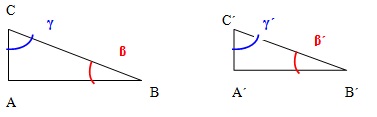  β = β´ ; γ = γ´ ABC ~ A´B´C´     Str.70, cv.3 (máš vedieť: súčet vnútorných uhlov ľubovoľného trojuholníka sa rovná                           180°.  1°=60´-jeden stupeň =60 minút, preto 180°= 179 ° 60´)9.A BIOLÓGIAEkosystémRoztrieď zložky lesného ekosystému  na obrázku. Pomôž si učebnicou na str. 104-105:NEŽIVÉ ZLOŽKY: ...................................................................................................................................................................ŽIVÉ ZLOŽKY:Producenty .................................................................................................................................................................................Konzumenty..................................................................................................................................................................................................................................................................................Reducenty...................................................................................................................................................................................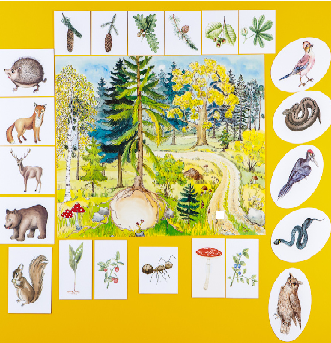 9.A FYZIKAVedenie elektrického prúdu v plynochUčebnica str. 93- rieš úlohy-2, 3.Pokyny ANJ pre 9.A na obdobie 1.6.-5.6.2020Milí žiaci, naučte sa slovnú zásobu 5D a 5CultureUčebnica str. 62/cv.1 – prečítajte si článok a do zošitov napíšte 6 viet, ktoré doplníte o získané informácie z článkuUčebnica str. 62/cv.2 – pozrite sa na obrázky a do zošitov napíšte odpovede na otázkyUčebnica str. 62/cv.3 – v zošitoch si vytvorte „anglický výkladový slovník“, t.j. k slovám 1-8 priraďte výklad a-hVšetky  vypracované cvičenia odfoťte, označte menom a priezviskom  a pošlite  na môj email:  radovankamihalik@gmail.com  do 5.6.2020DEJ 9.A                                      Južná Amerika- Andské štáty                                        1.6.-5.6.2020Prepíšte si poznámky, vyberte si jeden štát a nakreslite jeho vlajku.6 štátov: Venezuela (Caracas), Kolumbia (Bogota), Ekvádor (Quito), Peru (Lima), Bolívia (La Paz), Chile (Santiago de Chile)pohorie Andy, chov lám a oviec, obyv. žije vo vyšších nadmor. výškach (Indiáni a mestici)Bohatšie štáty: Venezuela – ropa, Angelov vodopád Kolumbia – ropa, čierne uhlie, zlato, smaragdy, káva, banány; koka! Čile – meď, liadok (vtáčí trus → hnojivo), vinič (víno), strojársky priemysel Chudobnejšie štáty: Bolívia – najchudobnejší štát Južnej Ameriky, chov oviec, lám → výroba vlny (pončo), cín, olovo; koka! Peru – Inkovia (staré mestá Machu Picchu), striebro, zinok, olovo; mnoho rýb (studený Peruánsky prúd), jazero Titicaca (na hraniciach s Bolíviou)Ekvádor – „ekvátor“=rovník, ropa, banány; NP Galapágy